Supplementary InformationModulating Inherent Lewis Acidity at the Intergrowth Interface of Mortise-Tenon Zeolite CatalystHuiqiu Wang1,2, Boyuan Shen1,2, Xiao Chen1*, Hao Xiong1, Hongmei Wang1, Wenlong Song1, Chaojie Cui1, Fei Wei1*, Weizhong Qian1*Affiliations:1Beijing Key Laboratory of Green Chemical Reaction Engineering and Technology, Department of Chemical Engineering, Tsinghua University, Beijing 100084, China.2These authors contributed equally to this work.*Corresponding author: Email: chenx123@tsinghua.edu.cn (X.C.); wf-dce@tsinghua.edu.cn (F.W.); qianwz@tsinghua.edu.cn (W.Q.)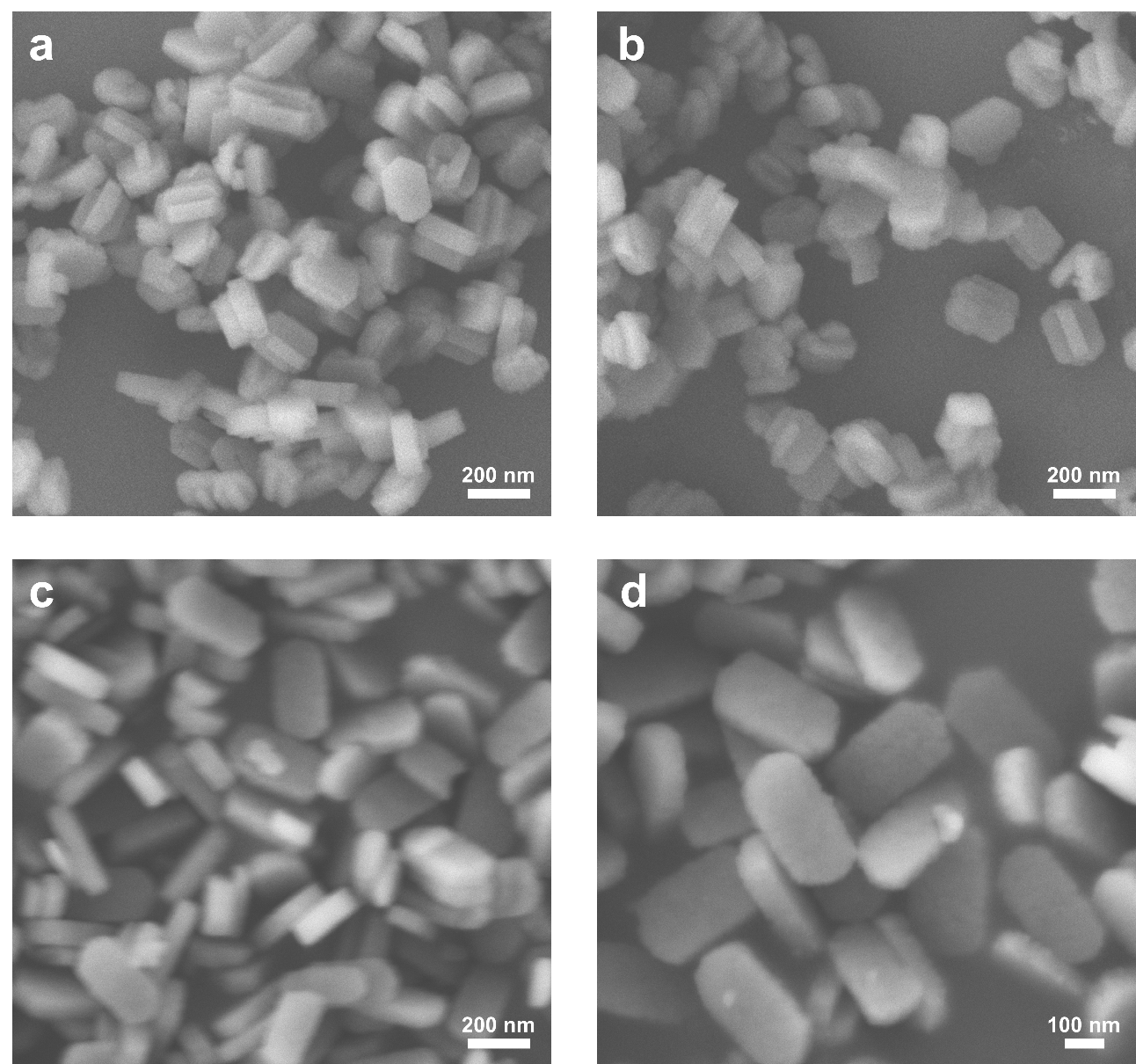 Supplementary Figure 1. The SEM images of ZSM-5-MT (a, b) and ZSM-5-Sb (c, d) samples. The ZSM-5-MT nanocrystals exhibit a mortise-tenon morphology, while the ZSM-5-Sb nanocrystals show a coffin shape with clean (010) surface.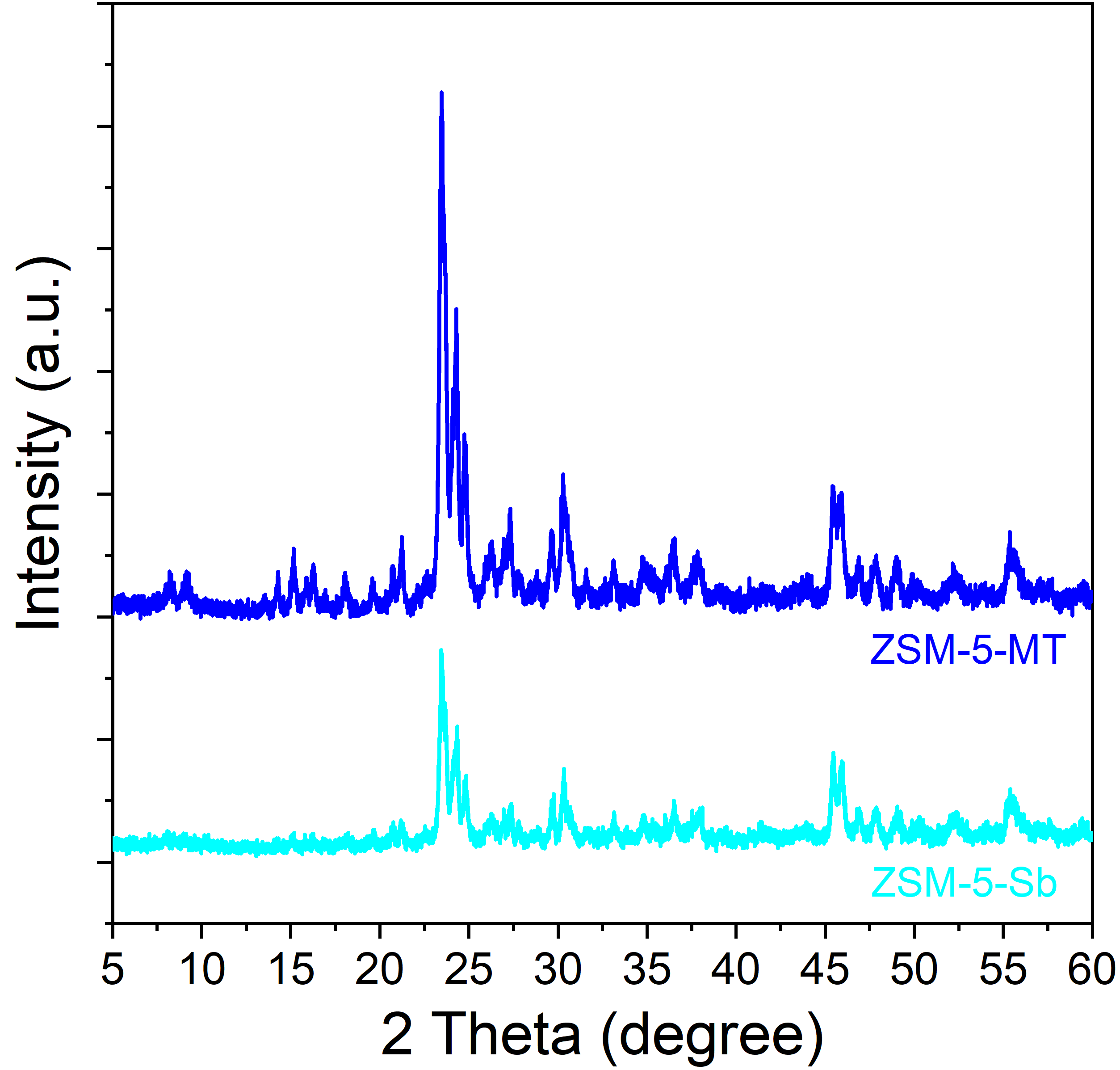 Supplementary Figure 2. XRD patterns for ZSM-5-MT and ZSM-5-Sb samples. Both ZSM-5-MT and ZSM-5-Sb show a pure MFI zeolite phase with excellent crystallinity.Supplementary Table 1. Chemical, textural properties of the ZSM-5-MT and ZSM-5-Sb samples.aMeasured by ICP-OES.bt-plot method.cVmeso=Vtot-Vmicro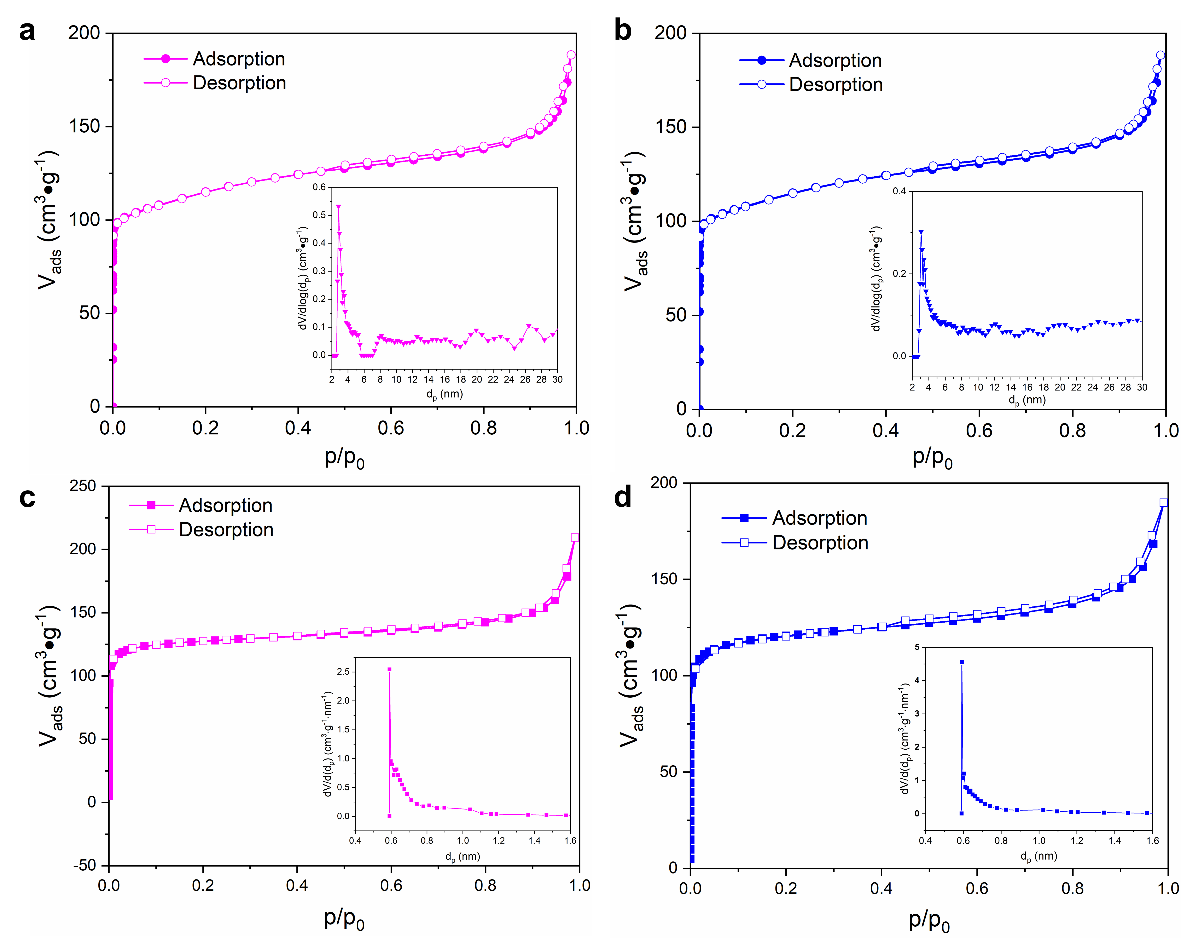 Supplementary Figure 3. Gas adsorption-desorption isotherms. N2 adsorption-desorption isotherm for the ZSM-5-Sb (a) and ZSM-5-MT (b) samples. The insets are corresponding mesopore size distributions. Ar adsorption-desorption isotherms for the ZSM-5-Sb (c) and ZSM-5-MT (d) samples. The insets are corresponding micropore size distributions.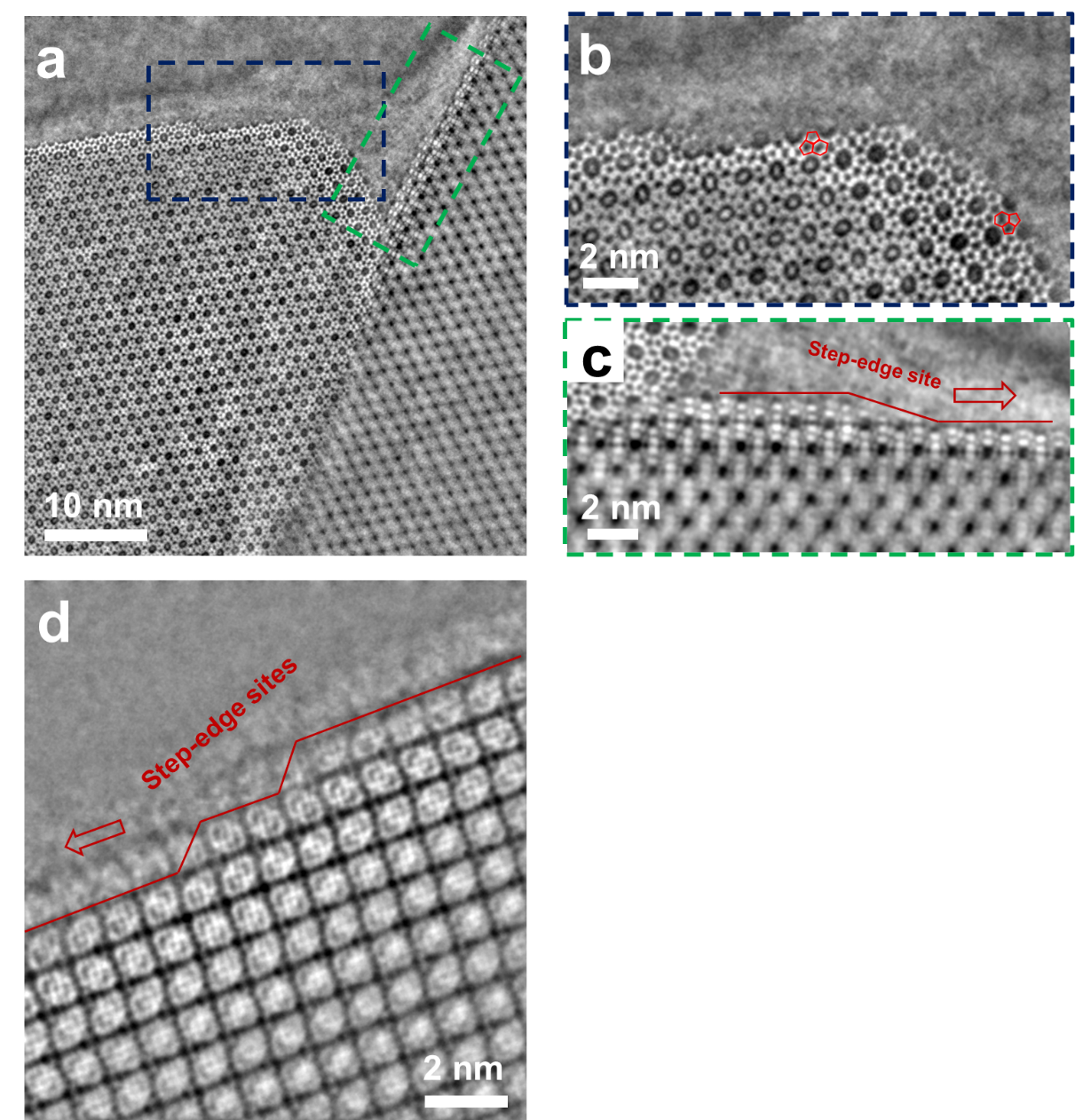 Supplementary Figure 4. Imaging the surface terminations by iDPC-STEM. a The surface terminations of mortise ZSM-5 crystal from the lateral direction. b, c The magnified iDPC-STEM images in the areas marked in a. d The surface terminations of mortise ZSM-5 crystal from the [001] direction.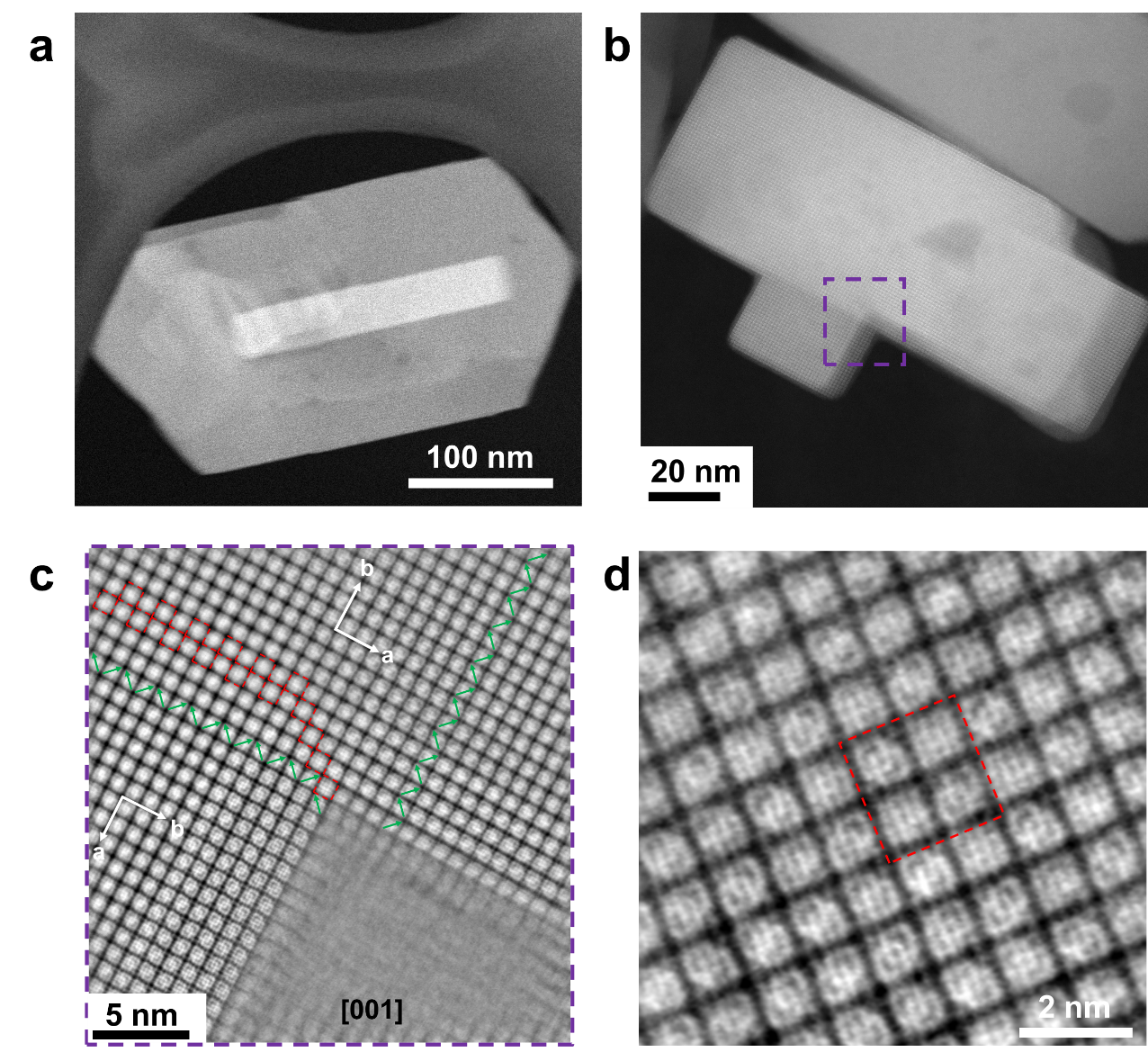 Supplementary Figure 5. The ADF-STEM images of ZSM-5-MT nanocrystals (a, b). c The magnified iDPC-STEM image of the area marked as purple frame in b. d The iDPC-STEM image of the intergrown area from the [001] direction. The magnified iDPC-STEM image Fig. 2 was obtained from the dash red frame in Supplementary Figure 5d.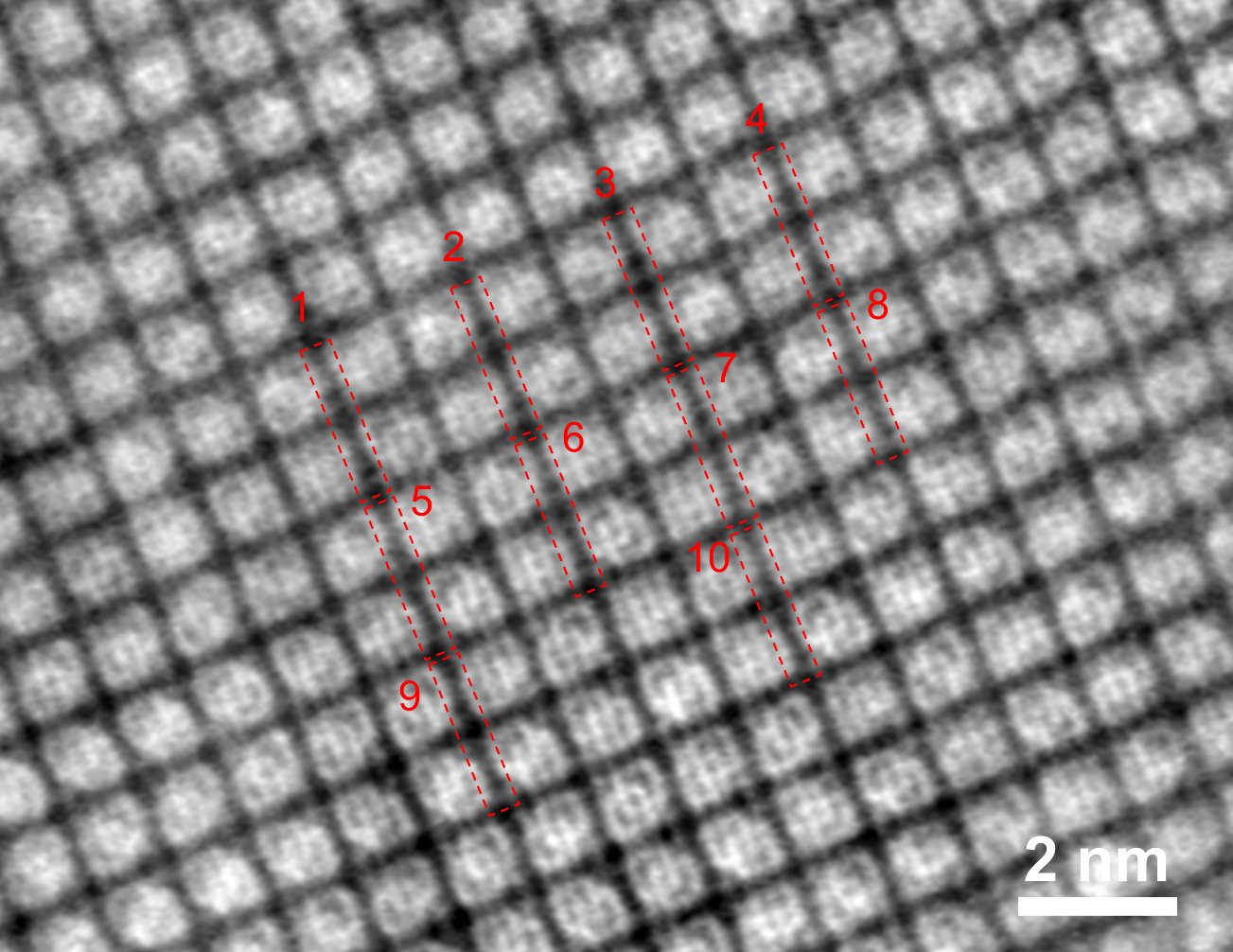 Supplementary Figure 6. The iDPC-STEM imaging of an intergrown area in ZSM-5-MT crystal from the [001] projection. To analysis the contrast of bridged O atom columns, we selected ten different sections in intergrowth areas.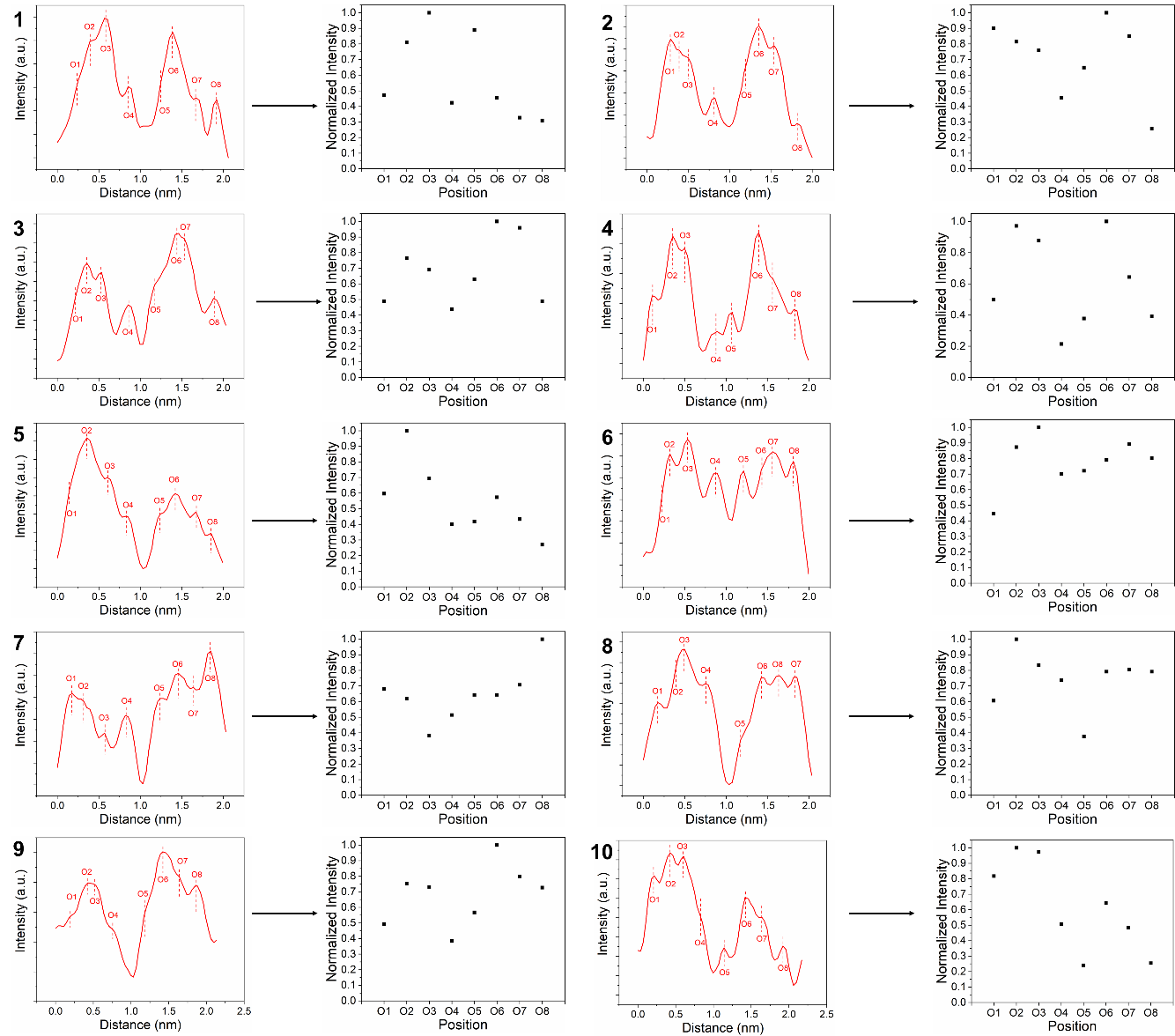 Supplementary Figure 7. The corresponding profile analysis as marked in Supplementary Figure 6. 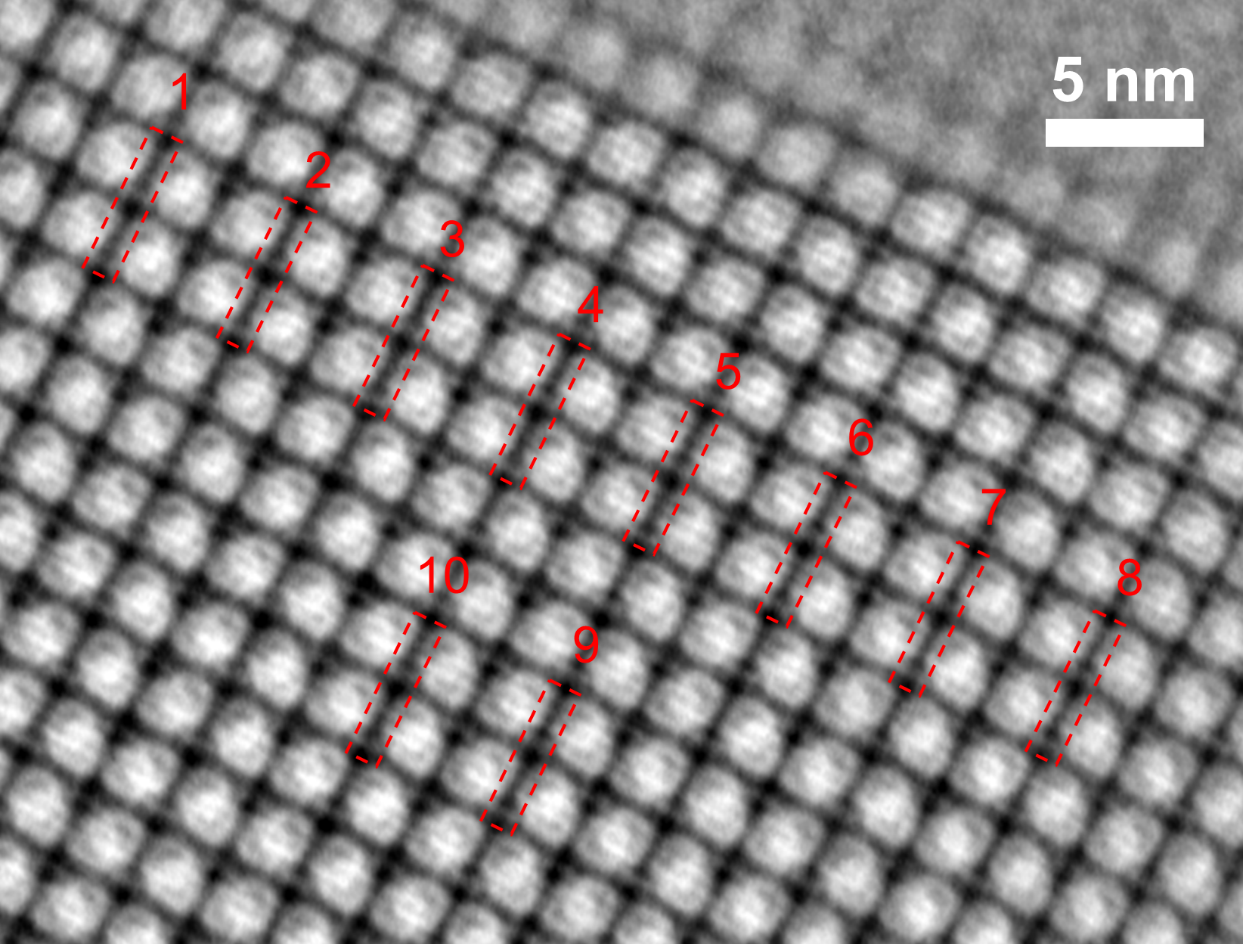 Supplementary Figure 8. The iDPC-STEM imaging of an area without intergrown structure in ZSM-5-MT crystal from the [001] projection.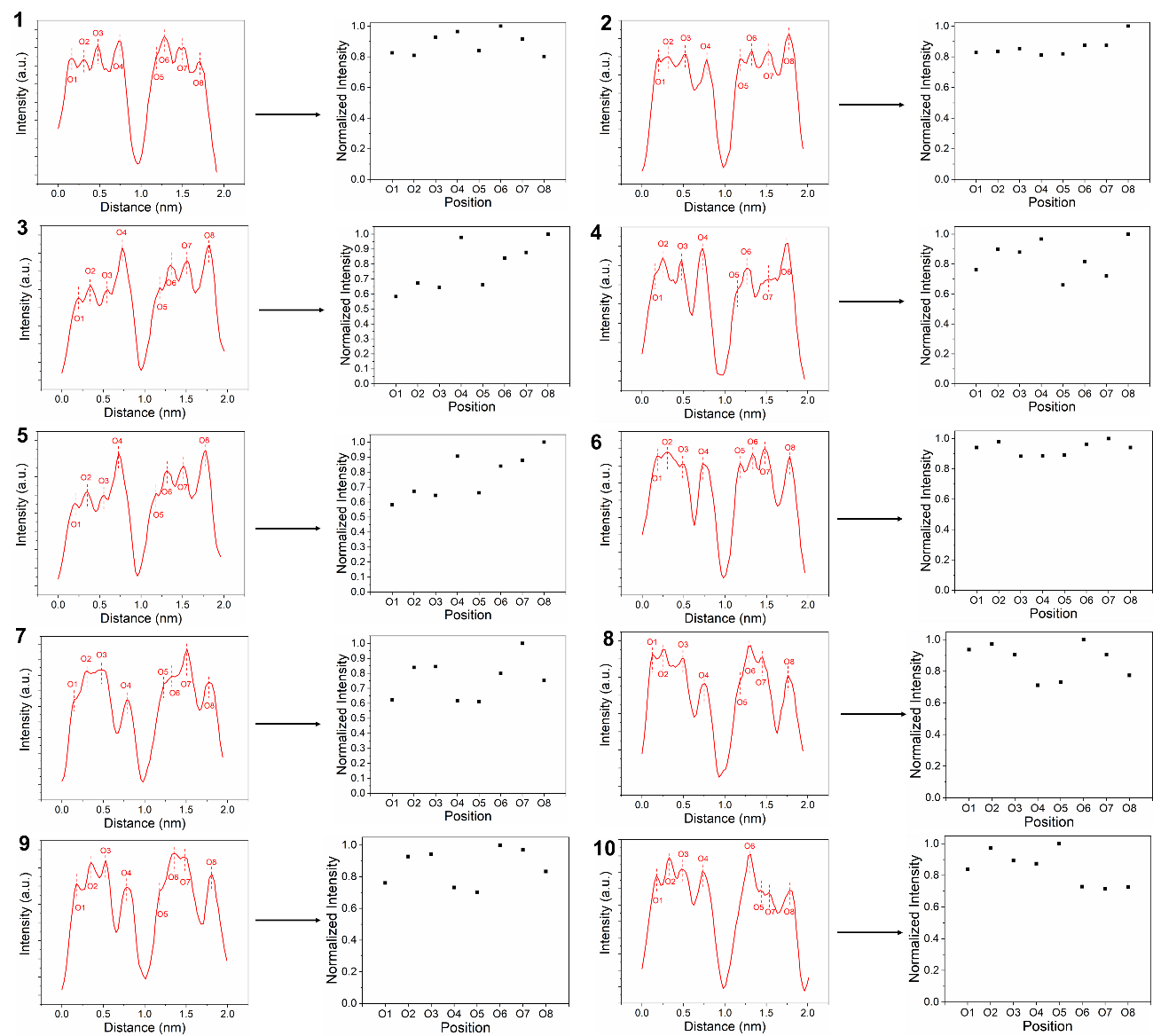 Supplementary Figure 9. The corresponding profile analysis as marked in Supplementary Figure 8.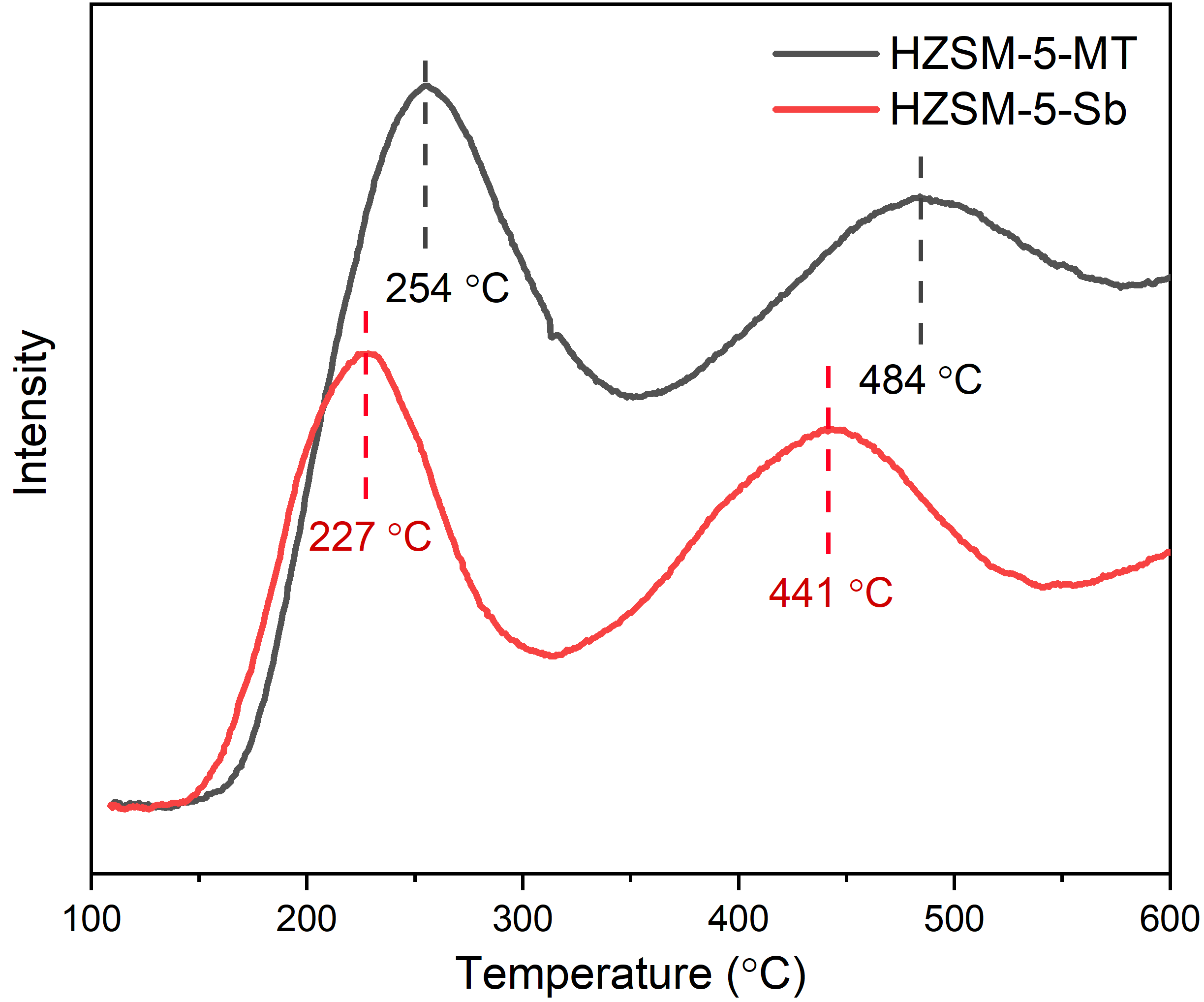 Supplementary Figure 10. NH3 temperature-programmed desorption (TPD) profiles for ZSM-5-Sb and ZSM-5-MT samples.Supplementary Table 2. The acid site concentrations of ZSM-5-MT and ZSM-5-Sb determined from FT-IR spectra of adsorbed pyridine.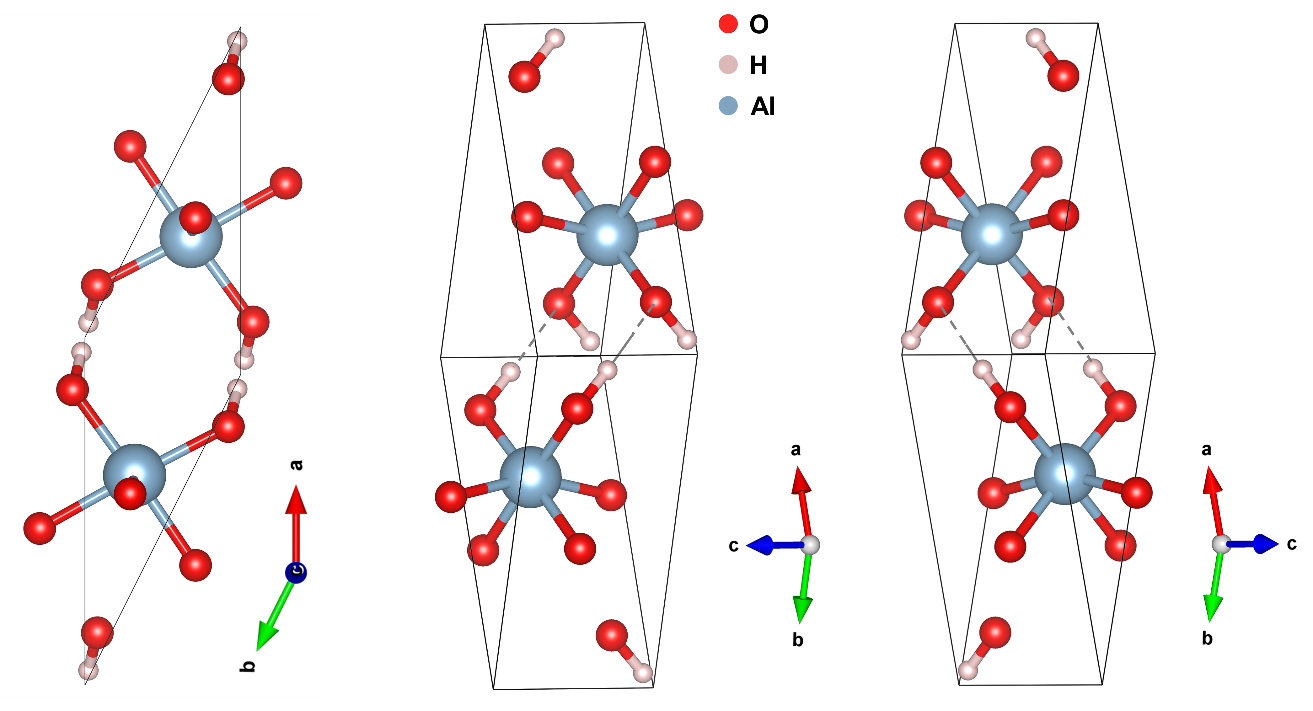 Supplementary Figure 11. The structure model of the boehmite (γ-AlOOH) from three different lattice directions.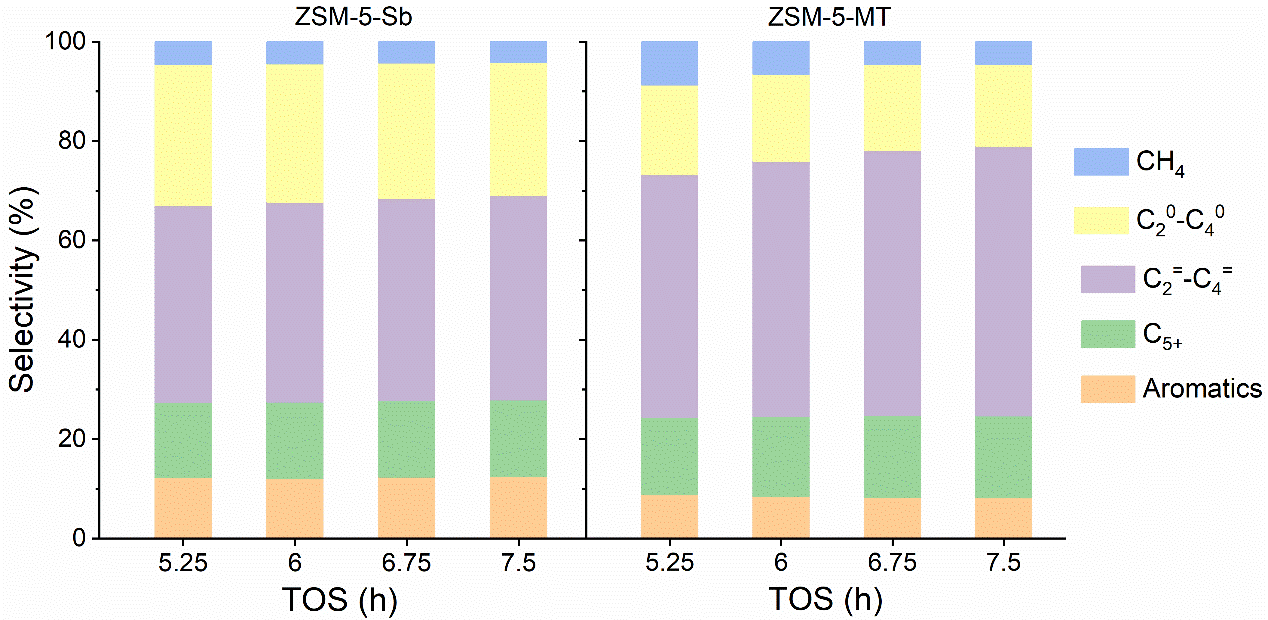 Supplementary Figure 12. Selectivities of hydrocarbon products in MTH over ZSM-5-MT and ZSM-5-Sb catalysts at different times on stream (TOS). Test conditions: complete methanol conversion (≥ 99%), 475 ℃, weight hourly space velocity (WHSV) of 5 h-1).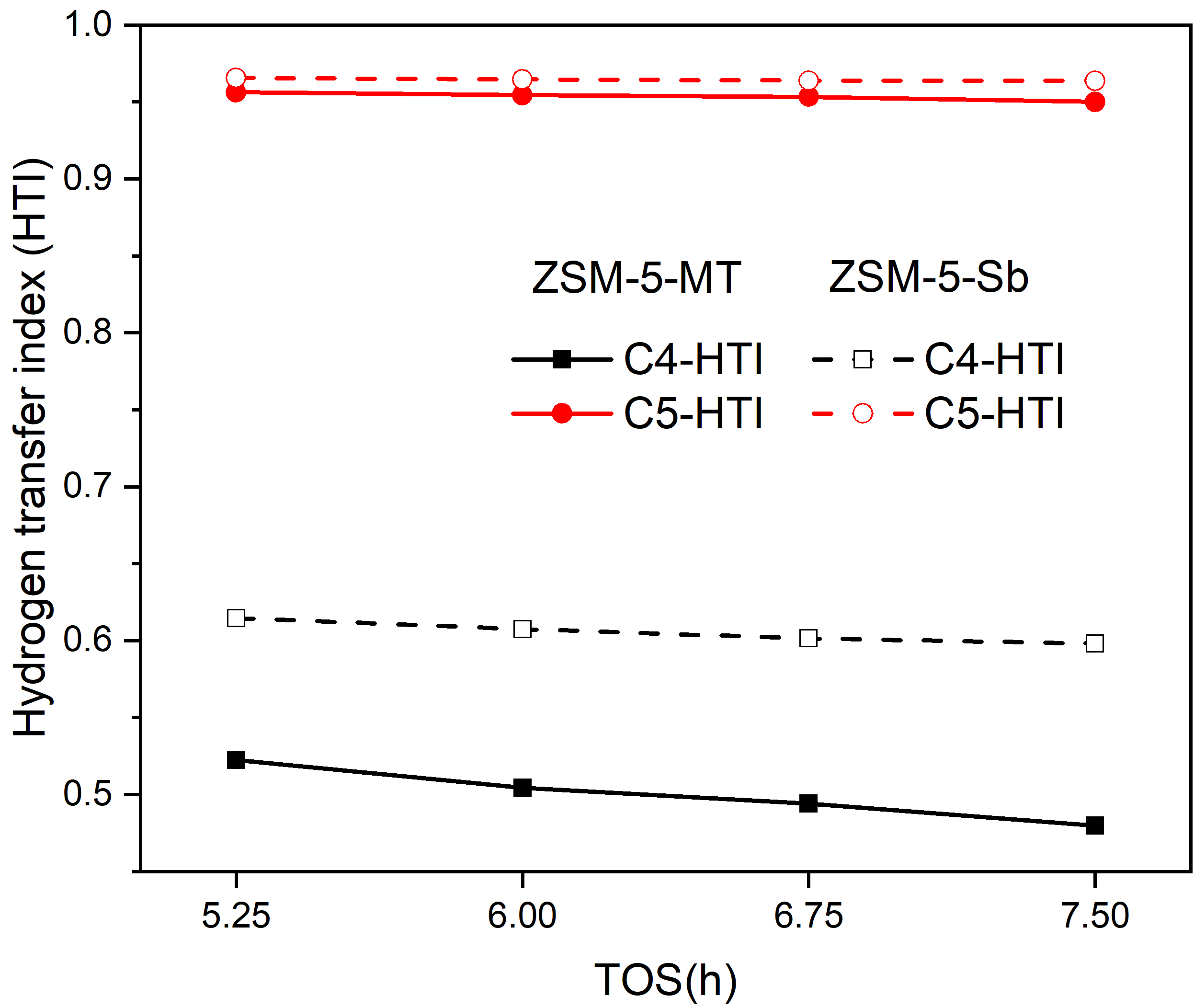 Supplementary Figure 13. Hydrogen transfer index of C4 (C4-HTI, black) and C5 (C5-HTI, red) species as a function of time on steam for MTH over ZSM-5-MT (solid) and ZSM-5-Sb (hollow) (reaction conditions: 475 ℃, atmospheric pressure and WHSV = 5 h–1).Sample nameSi/Al atomic ratioaBET surface area (m2/g)Micropore surface areab (cm3/g)Total pore volume (cm3/g)Micropore volume (cm3/g)Mesopore volumec (cm3/g)ZSM-5-MT61416.7374.80.2430.1360.107ZSM-5-Sb71446.2409.10.2680.1470.121SampleAcid site concentration (μmol/g)Acid site concentration (μmol/g)SampleLASBASZSM-5-MT160.93148.52ZSM-5-Sb14.76143.26